BRANDON JOBNEXUSbrandonjobnexus@jobnexus.com / +555 XXXXXXXXX / LinkedInHIGHLIGHTS AND QUALIFICATIONS: Aeronautical engineer with 20+ years of experience in the field of aviation. Work experience in technical services, support, CAMO, aircraft line and base maintenance. Holder of aircraft full level III course. Hands on experience in the field. Hold a ICAO type II valid license for Avionics and Electrical for small and large aircraft.PROFESSIONAL EXPERIENCEAIRBUS FLEET SUPPORT ENGINEER	May 2019 – Present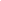 Aviation AirProvide technical and troubleshooting expertise to support the maintenance and workshop sections through research, investigation of failures, defects, repairs, parts, overhaul, modifications, conducting sampling programs, preventative maintenance, and condition monitoring.Provide 24/7 aircraft on ground (AOG), immediate technical support to all managed aircraft sound decision making after analyzing problems to balance focused solutions with regulatory & company policies and without ever allowing safety to be compromised.Conduct root cause analysis of aircraft technical problems/defects which may cause aircraft groundings and to initiate the remedial actions including the implementation of manufacturer/vendors’ recommendations.Ensure that all required maintenance is carried out within specified timeframes in the most cost-effective manner, and that technical dispatch reliability is constantly improved.Provide required technical support to maintenance and operations teams to assure airworthiness and reliability of aircraft systems, engines, avionics, and related equipment as appropriate.Review OEM’s and vendors’ technical literature like SBs, SILs, AOT’s etc. including airworthiness directives ADs and provide the required technical feedback.Follow up with the daily operational in relation to engineering research and strive for improvement of the aircraft reliability, monitor the fleet reliability figures, and follow up or coordinate improvement programs.Assist engineering planning section in preparation & scrutiny of work scope for major checks.Analyze the Defect reports, repetitive defects, unscheduled component removals, confirmed failures, pilot reports, and other relevant reliability data and initiate remedial actions.TECHNICAL SERVICES ENGINEER	June 2017 – February 2019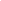 Aviation AirSingle point of contact with OEM's for coordination of repair request schemes regarding all technical matters.Primary point of contact with design agencies for coordination and provision of technical data in relation to modifications required for company aircraft IAW CAA certification requirements.Participated in the investigation of aircraft incidents and accidents as requested, component failures and recommended necessary actions to prevent re-occurrence.Assisted in the monitoring of computer trend systems and any other monitoring systems that were introduced.P&WC HECTM.EMS Exceedance monitoring system and Turbine Tracker.Reviewed all technical literature issued by aircraft and engine manufacturers vendors and airworthiness authorities and recommended necessary action to embody improvements, to ensure flight safety and continued airworthiness of company aircraft.Responded to all technical queries generated from the company main base of operation and from operations away from base, as applicable, and taking the appropriate action by issuing Alert Messages, and recommending changes to the approved maintenance program and the Company CAME & MOE.Reviewed all company incident reports, voyage reports. MOR's & MEMS for engineering content and taking the necessary action. This function was to be carried out in conjunction with the quality assurance manager, CA Manager, and tech services manager.Identified and recommended action regarding defects likely to compromise Flight Safety.Reviewed requests for amendments to Company Technical Publications for validity and making recommendations to the quality assurance and safety department for amendment incorporation.LEAD AVIONICS SYSTEMS ENGINEER	August 2012 – May 2017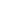 Airways EngineeringBegan as Senior Aircraft Systems Engineer in 2012 and was promoted to Lead Avionics Systems Engineer in 2015.Evaluated and recommended action plans on incoming ADs, SBs, SILs, AOTs and other technical literature from Aircraft/Component manufacturers in a timely manner, ensuring airworthiness standards were met.Issued troubleshooting advice on Aircraft/Component on recurring defects to MCC/Maintenance.Evaluated the reliability data produced from the performance of contract Customer fleets and formulated technical solutions and/or action plans to significantly improve the reliability of low reliability components, in association with input from manufacturers/vendors/customers.Provided technical input such as mod standard and special requirement for Technical Review meetings.Provided technical solutions to queries raised by Line/Hangar maintenance and workshops.Issued Technical Notices, Engineering orders and amendments to AMS and WMS.Associated in the root cause investigation of failed components at Etihad and MRO facilities when requested by customers and issue reports.Supported Engineering Management team to ensure excellent service delivery to Customers.Updated the aircraft computer software to the latest standards.Investigated the air safety reports (ASR) raised by flight crew and provided engineering recommendations.Investigated technical occurrence report (TOR) raised by maintenance team and provided recommendations.Evaluated the component warranty investigation reports and advised recommendations to the relevant shop.Ensured that all repairs and modifications in compliance with company regulations and standards.Executed projects within defined scope, timeline, and cost.Guided and supervised engineering & maintenance staff in aircraft repairs/maintenance activities.Additional Professional Experiences Available Upon RequestLICENSES, SKILLS, COURSES & PROJECTSAircraft Maintenance Engineer License (EIR)Licensed Aircraft EngineerTRISTAR L1011 Airframe/Electrical & RB211-52B Engine Systems (ATA 104 Level 3)Part 147 Approved Aircraft Type Maintenance Training Course, Airbus 318/319/320/321 (CFM56-5A) T1 Airbus 318/319/320/321 (CFM56-5A) T2 Airbus 318/319/320/321 (V2500) T1 Airbus 18/319/320/321 (V2500) T2Ability and experience in generating technical evaluation for all types of aircraft documents and other projects - Oracle ERP, AMOS, SAP, MRS, MIS, Airbus online AOLs & Boeing toolboxAvionics, Avionics, Commercial Aviation, Aviation, Airlines, Maintenance & Repair, Airworthiness, Civil Aviation, Planned Preventative Maintenance, CAMO, Engineering, Human Factors, Project Planning, Inspection, Troubleshooting, Production, Systems Engineering, Network Administration.Defer Defect Analysis Project (September 2010 - July 2012)A320 VIP Upgrade (June - September 2016)EDUCATIONBachelor of Science (BSc), Aircraft Maintenance Engineering, Houston Aviation Academy (1998 – 2002)LANGUAGESEnglish (Fluent)